Lesson 15: Vertex FormLet’s find out about the vertex form.15.1: Notice and Wonder: Two Sets of EquationsWhat do you notice? What do you wonder?Set 1:Set 2:15.2: A Whole New FormHere are two sets of equations for quadratic functions you saw earlier. In each set, the expressions that define the output are equivalent. Set 1:Set 2:The expression that defines  is written in vertex form. We can show that it is equivalent to the expression defining  by expanding the expression:Show that the expressions defining  and  are equivalent.Here are graphs representing the quadratic functions. Why do you think expressions such as those defining  and  are said to be written in vertex form?Graph of 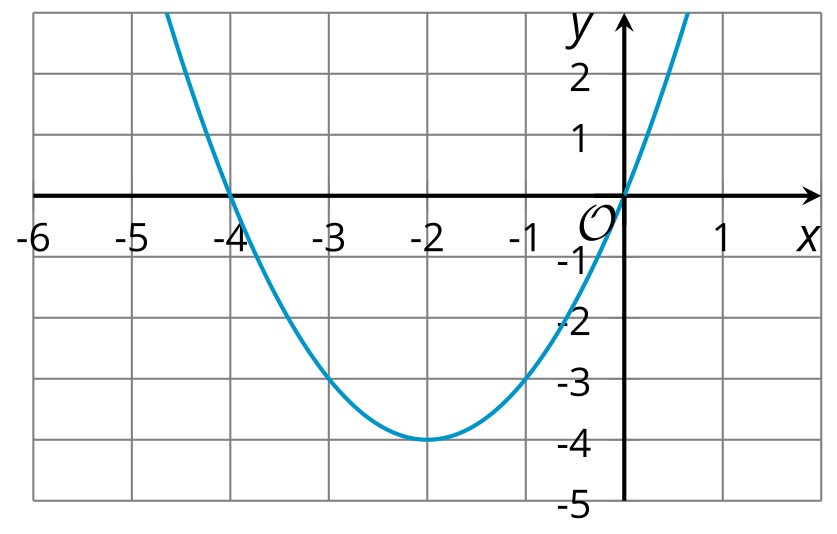 Graph of 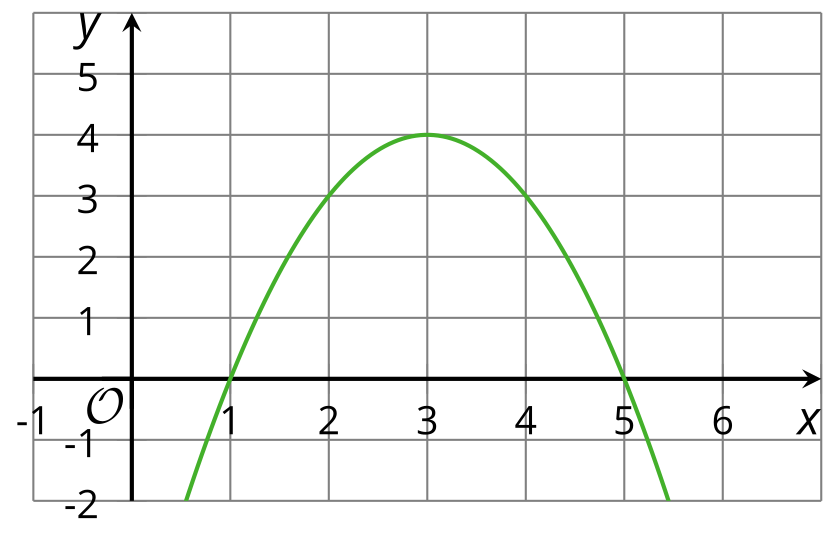 15.3: Playing with ParametersUsing graphing technology, graph . Then, add different numbers to  before it is squared (for example, , ) and observe how the graph changes. Record your observations.Graph . Then, experiment with each of the following changes to the function and see how they affect the graph and the vertex:Adding different constant terms to  (for example: , ).Multiplying  by different coefficients (for example: , ).Without graphing, predict the coordinates of the vertex of the graphs of these quadratic functions, and predict whether the graph opens up or opens down. Ignore the last row until the next question. Use graphing technology to check your predictions. If they are incorrect, revise them. Then, complete the last row of the table.Are you ready for more?What is the vertex of this graph?Find a quadratic equation whose graph has the same vertex and adjust it, if needed, so that it has the graph provided.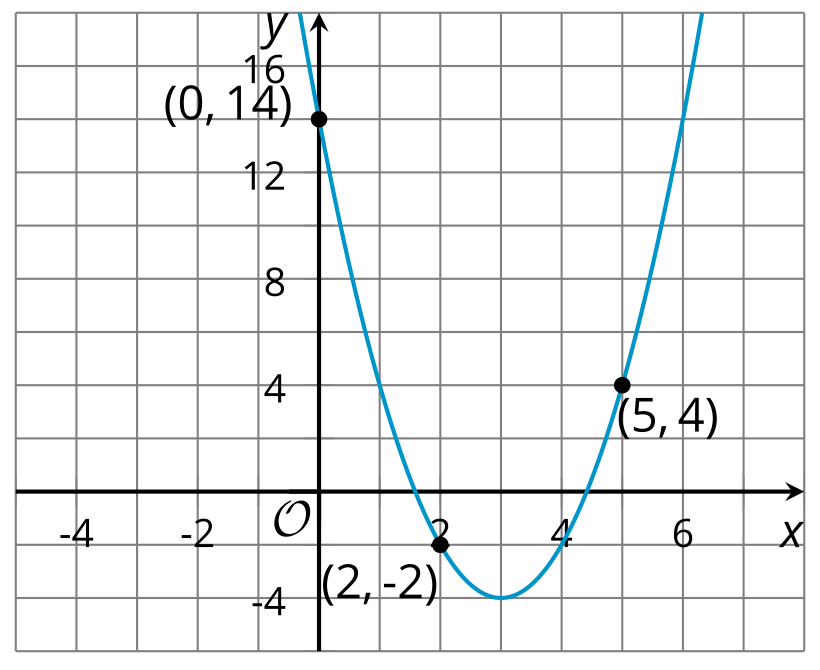 Lesson 15 SummarySometimes the expressions that define quadratic functions are written in vertex form. For example, if the function  is defined by , which is in vertex form, we can write  and draw this graph to represent .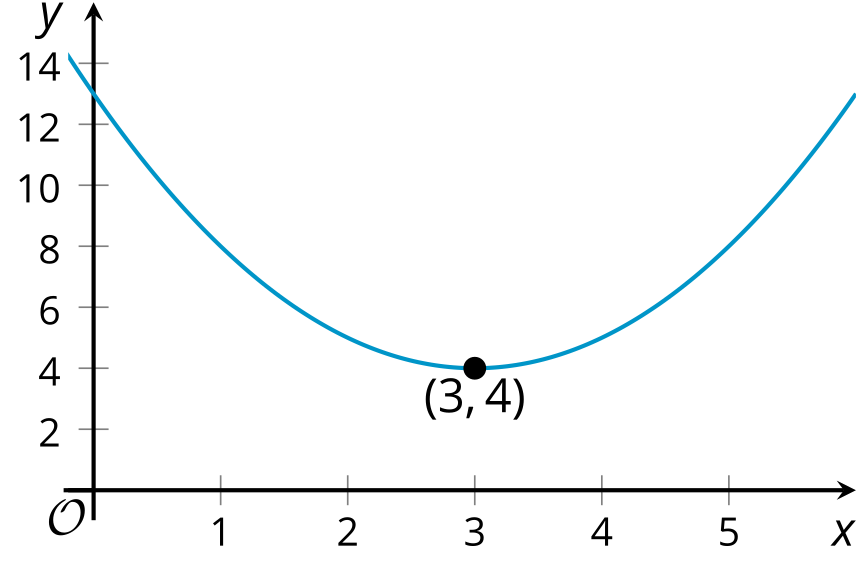 The vertex form can tell us about the coordinates of the vertex of the graph of a quadratic function. The expression  reveals that the vertex has -coordinate 3, and the constant term of 4 reveals its -coordinate. Here the vertex represents the minimum value of the function , and its graph opens upward.In general, a quadratic function expressed in vertex form is written as:  The vertex of its graph is at . The graph of the quadratic function opens upward when the coefficient  is positive and opens downward when  is negative.In future lessons, we will explore further how , , and  affect the graph of a quadratic function.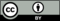 © CC BY 2019 by Illustrative Mathematics®equationscoordinates of vertexgraph opens up or down?